ANNUAL MEETING OF THE PARISH COUNCILI hereby give you notice that the Annual Meeting of Birdham Parish Council is to be held on Monday 21st May 2018 in the Main Hall at Birdham Village Hall at 7pm and all members of the Council are hereby summoned to attendDavid J SiggsDavid J Siggs - Clerk to the CouncilAGENDA1. Election of Chairman2. Election of Vice-Chairman3. Public Question Time. In accordance with Standing Orders 1d – 1l4. Declaration of interests 5. Approve and sign the minutes of the meeting held on 16th April 20186. Planning matters including applications and CDC decisions	i) Applications to be decided.BI/18/00750/DOM - Miss Shazia Mahmood Cross Trees  Burlow Close Birdham Proposed single storey extension & garage conversion.BI/18/00814/DOM - Mr Charles Sharpe Bell Inn Bell Lane BirdhamDormer window to front and rear elevations, new perimeter fencing, oak framed entrance porch, oak framed covered parking and storage/ play room/studio above. New gates and planting to perimeter. BI/18/01100/DOM – Farne House, Court Barn Road, BirdhamProposed 2 storey extensions and alterations.ii) Delegated Decisions – If any to be notedBI/18/00509/PLD Mr Tom Collins 33 Longmeadow Gardens Birdham Proposed lawful development for a single storey rear extension. REFUSEBI/17/03644/FUL Mr & Mrs Slatter Fairways  Westlands Estate Birdham		Demolition of dwelling and ancillary buildings, construction of 1 no. 5 bed house and annexe.  Variation to plans of planning permission BI/17/03014/FUL) to include addition of overhanging eaves and external aluminium. PERMIT7. To appoint Members to outside bodies; (See Annex a)  i) Chichester District Association of Local Councils (CDALC)  ii) Village Hall Trustees  v) Peninsula Community Forum8. To consider and approve Councillor Membership of the following committees and working groups. (See Annex A)		i) Staffing Committee		ii) Communications Working Groupiii) Resilience/Emergency Planning Working Groupiv) Play Park & Playing Field9. Clerk’s Report including:	i) WSCC Reports, highways matters and correspondence	ii) CDC reports including correspondence	iii) Reports from Members of WSCC/CDC if appropriate 	v) Other related matters10. Finance & Corporatei)   To receive and approve a financial reportii)  To determine any applications for the 2017 New Homes Bonus (NHB)iii) To consider adopting the Model Standing Orders 2018.iv) To consider adopting the Complaints Procedure 2018.11. Correspondence - Not previously circulated to be noted12. Reports: 	i) Play area and playing field	ii) Village green and pondiii) Condition of Village Drain/Ditch Network	iv) Communication Working Group	v) Other – 13. Reports of meetings attended by councillors14. Date of next meeting 18th June 2018Filming of Parish Council meetings and use of social media:During this meeting the public are allowed to record or film the meeting or to use social media, providing it does not disrupt the meeting. You are encouraged to let the Parish Clerk know in advance if you wish to record or film. Mobile devices should be switched to silent for the duration of the meetingTHE PUBLIC HAVE A RIGHT TO ATTEND ALL MEETINGS OF THE COUNCIL AND ARE MOST WELCOMEAnnex AOutside Body AppointmentsMembership of Committees/Working Groups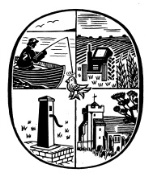 Birdham Parish Council28 Langdale Avenue, Chichester, West Sussex, PO19 8JQTel : 01243 790402  Fax : 01243 784478Email : clerk@birdhamparishcouncil.org.uk Website : www.birdham.org.ukClerk to the Council : David J Siggs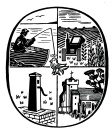 Birdham Parish Council28 Langdale Avenue, Chichester, West Sussex, PO19 8JQTel : 01243 790402  Email : clerk@birdhamparishcouncil.org.uk Website : www.birdham.org.ukClerk to the Council : David J SiggsBodyWith Effect From 15th May 2017CDALCAll CouncillorsVillage Hall TrustCllr BirdCllr RichardsonCllr ChurchillCllr CampbellPeninsula ForumAll CouncillorsCommittee/GroupWith Effect From 15th May 2017Play Park & Playing FieldCllr ChurchillCllr RichardsonStaffing CommitteeCllr CampbellCllr HamiltonCllr FirmstonCommunications Working GroupAll CouncillorsPlanning CommitteeAll CouncillorsResilience/Emergency PlanningCllr FirmstonCllr CampbellCllr BirdCllr HamiltonCllr PocockMr Guy Barton